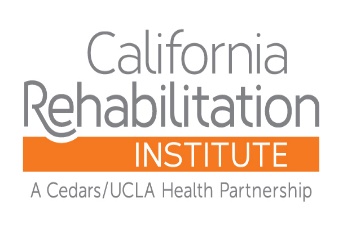 Financial Assistance Policy – Appendix APrinted copies are for reference only.  Please refer to the electronic copy for the latest version.Financial Assistance Policy Appendix ABasis for Calculating Amounts Charged to PatientsCalifornia Rehabilitation Institute utilizes the “look-back” method to determine the “amounts generally billed” (AGB) to individuals who have insurance covering other Medically Necessary Care. The AGB percentage applicable as of 1/1/2021 at our facility is 30%.The amount was calculated using all claims allowed by Medicare (Traditional) having discharge dates from January 1, 2020 to December 31, 2020.  Total expected payment from allowed claims was divided by total billed charges for such claims.Approved by: Date Last Approved:Date of Issue:Version:2021-1